Supplementary material forCombined effects of straw-derived biochar and bio-based polymer-coated urea on nitrogen use efficiency and cotton yield Xiaojing Yu a, Xiaofei Tianb, &, Yanyan Lua, Zhiguang Liua, Yanle Guoa, Jianqiu Chenc, Chengliang Lia*, Min Zhanga,c*, Yongshan Wanda National Engineering Laboratory for Efficient Utilization of Soil and Fertilizer Resources, College of Resources and Environment, Shandong Agricultural University, Tai’an 271018, China b School of Environment and Planning, Liaocheng University, Liao’cheng 252059, Chinac State Key Laboratory of Nutrition Resources Integrated Utilization, Kingenta Ecological Engineering Group Co., Ltd. Lin’shu 276700, Chinad Department of Soil and Water Sciences, Tropical Research and Education Center, IFAS, University of Florida, Homestead, FL 33031, USA& Yu and Tian contributed equally to this work and should be considered co-first authors.*Corresponding authors E-mail addresses: chengliang_li11@163.com (C. Li), minzhang-2002@163.com (M. Zhang).Supplementary Table 1 Source of variance of soil NO3--N and NH4+-N contentsSupplementary Figure 1 Temperature and precipitation during the incubation and cotton growth periodSupplementary Figure 2 Structural characterizations of BPCU (A) and biochar (B) by FTIRSupplementary Figure 3 Biochar N2 adsorption/ desorption isotherms and pore size distributionSupplementary Table 1 Source of variance of soil NO3--N and NH4+-N contentsSupplementary Figure 1 Temperature during the incubation and cotton growth period.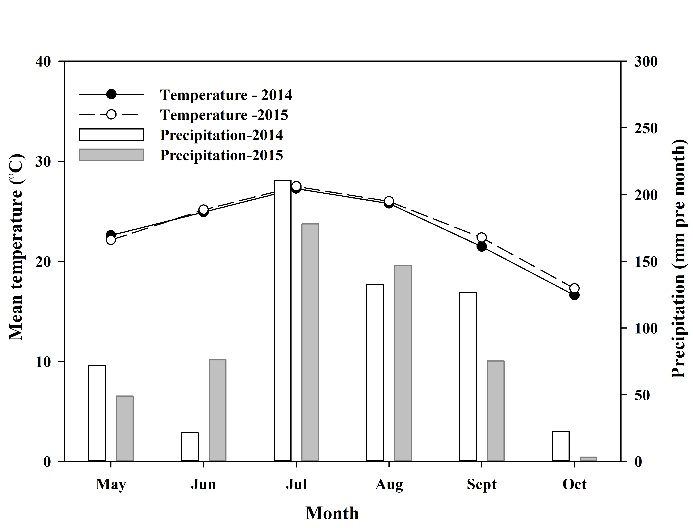 Supplementary Figure 2 Structural characterizations of BPCU (A) and biochar (B) by FTIR.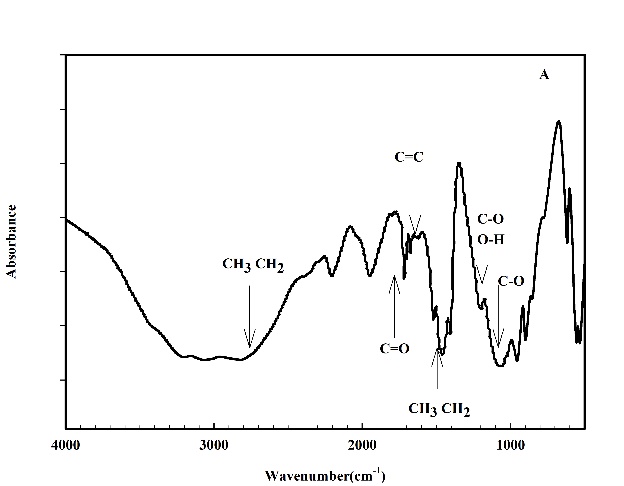 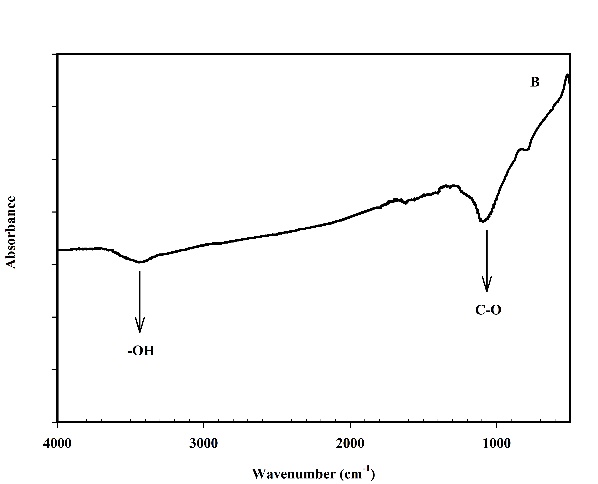 Supplementary Figure 3 Biochar N2 adsorption/ desorption isotherms and pore size distribution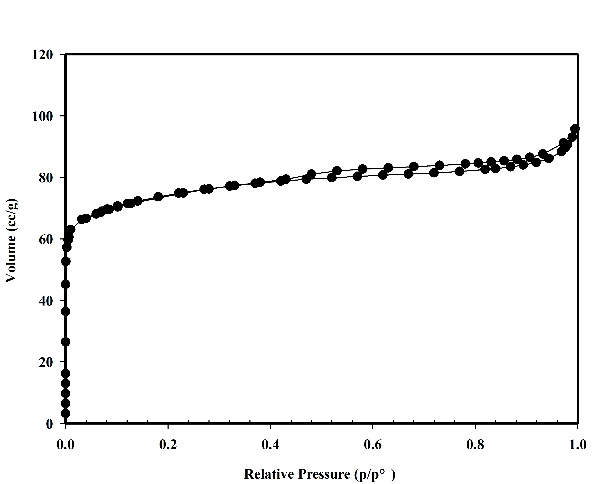 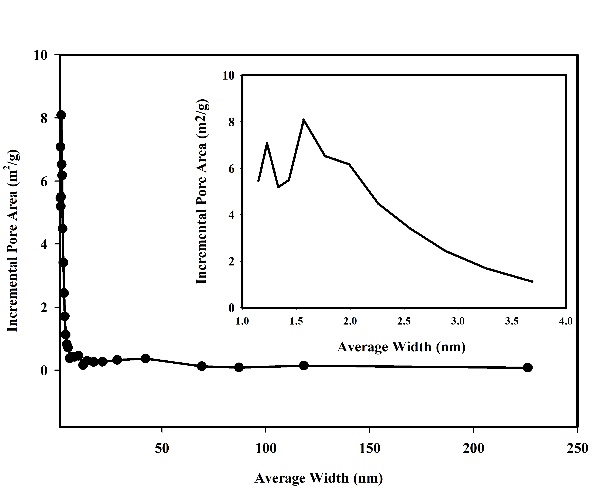 StageSeeding stageFirst bloom stageFull bolling stageInitial boll opening stageMaturity stageNO3--N contentsNO3--N contentsNO3--N contentsNO3--N contentsNO3--N contentsNO3--N contentsC<0.00010.00520.00050.00140.0121N<0.0001<0.0001<0.0001<0.0001<0.0001Interaction0.04140.85360.31840.20490.0184NH4+-N contentsNH4+-N contentsNH4+-N contentsNH4+-N contentsNH4+-N contentsNH4+-N contentsC0.0031<0.00010.49010.31100.0515N<0.0001<0.0001<0.0001<0.00010.0008Interaction0.49720.16360.50580.97450.7555